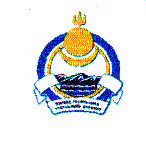 СОВЕТ  ДЕПУТАТОВ  СЕЛЬСКОГО  ПОСЕЛЕНИЯ«ГИЛЬБИРИНСКОЕ»ИВОЛГИНСКОГО  РАЙОНА  РЕСПУБЛИКИ  БУРЯТИЯ671053, Республика Бурятия, Иволгинский район, село Хурамша, ул. Ербанова,1 телефон (8-30-140) 41-1-66, факс 41-1-64РЕШЕНИЕ «26»  декабря  2023 года                                 				№ 12                                    с. ХурамшаОб утверждении Порядка учета муниципальных правовых актов муниципального образования сельское поселение «Гильбиринское» В соответствии со статьями 7, 35, 43 Федерального закона от 6 октября 2003 года №131-ФЗ «Об общих принципах организации местного самоуправления в Российской Федерации», статьей 3 Федерального закона от 9 февраля 2009 года № 8-ФЗ  «Об обеспечении доступа к информации о деятельности государственных органов и органов местного самоуправления», руководствуясь Уставом муниципального образования сельское поселение «Гильбиринское» в целях совершенствования нормативной правовой базы, унификации и систематизации учета нормативных правовых актов, принятых органами местного самоуправления, обеспечения открытости информации об их деятельности Совет депутатовРЕШИЛ:1. Утвердить прилагаемый Порядок учета муниципальных правовых актов муниципального образования сельское поселение «Гильбиринское»2. Настоящее решение вступает в силу после дня его официального опубликования  путем размещения текста  на информационных стендах учреждений и организаций сельского поселения и на официальном сайте МО СП «Гильбиринское».ПОРЯДОКучета муниципальных правовых актовГлава 1. Общие положения1. Настоящий Порядок определяет требования к организации учета органами местного самоуправления, должностными лицами муниципального образования сельское поселение «Гильбиринское» муниципальных правовых актов «муниципального образования сельское поселение «Гильбиринское» (далее – муниципальные правовые акты), в том числе к регистрации, хранению, формированию электронной базы данных муниципальных правовых актов.2. Учет решений Совета депутатов осуществляется должностными лицами аппарата Совета депутатов.Учет Устава (далее – Устав), муниципальных правовых актов о внесении изменений и дополнений в Устав, муниципальных правовых актов, принятых на местном референдуме, постановлений и распоряжений главы муниципального образования (далее – Глава), постановлений и распоряжений администрации муниципального образования сельское поселение «Гильбиринское»  (далее – Администрация) осуществляется должностными лицами Администрации.Учет приказов и распоряжений председателя контрольно-счетного органа муниципального образования сельское поселение «Гильбиринское» (далее – контрольно-счетный орган) осуществляется должностными лицами контрольно-счетного органа.Учет приказов и распоряжений иных должностных лиц местного самоуправления, предусмотренных Уставом, осуществляется должностными лицами Администрации.3. Председатель Совета депутатов, Глава, председатель контрольно-счетного органа своими правовыми актами определяют должностных лиц, ответственных за осуществление учета муниципальных правовых актов в соответствии с пунктом 2 настоящего Порядка (далее – ответственные должностные лица).4. Учет муниципального правового акта включает в себя:1) регистрацию принятого (изданного) муниципального правового акта;2) сбор и хранение сведений об официальном опубликовании (обнародовании) муниципального правового акта;3) сбор и хранение сведений о государственной регистрации муниципального правового акта (в отношении Устава и муниципальных правовых актов о внесении изменений и дополнений в Устав);4) хранение сведений о внесении изменений в муниципальный правовой акт;5) хранение сведений об отмене муниципального правового акта, признании его утратившим силу, признании его недействующим, приостановлении и возобновлении его действия;6) хранение текстов муниципальных правовых актов (на бумажном носителе и в форме электронного образа документа).Глава 2. Организация учета муниципальных правовых актов5.Учет муниципальных правовых актов осуществляется на бумажном носителе и (или) в форме электронного документа. Сведения об учтенных муниципальных правовых актах, зафиксированные на бумажном носителе и в форме электронного документа, должны быть идентичными.6. Учет муниципальных правовых актов на бумажном носителе осуществляется путем ведения журнала по форме, предусмотренной приложением 1 к настоящему Порядку (далее – журнал учета на бумажном носителе). Учет муниципальных правовых актов в форме электронного документа осуществляется путем ведения журнала по форме, предусмотренной приложением 2 к настоящему Порядку (далее – электронный журнал учета).7. Журналы, предусмотренные пунктом 6 настоящего Порядка, создаются и ведутся независимо в Совете депутатов, Администрации и контрольно-счетном органе и используются для осуществления учета муниципальных правовых актов в соответствии с пунктом 2 настоящего Порядка.8. Журнал учета на бумажном носителе изготавливается на листах формата A4, прошивается, скрепляется подписью ответственного должностного лица и печатью соответствующего органа местного самоуправления муниципального образования.Электронный журнал учета ведется в форме электронного документа в формате Microsoft Excel (*.xls, *.xlsx) или.9. Журналы, предусмотренные пунктом 6 настоящего Порядка, могут быть оформлены в виде нескольких книг (электронных документов), каждая (каждый) из которых содержит хронологическое продолжение записей в предыдущей книге (электронном документе). Книги (электронные документы) последовательно нумеруются в хронологическом порядке.10. Исключение из журналов, предусмотренных пунктом 6 настоящего Порядка каких-либо сведений, внесение в ранее включенные сведения каких-либо изменений не допускается.В случае необходимости исправления ранее допущенных ошибок, описок, опечаток, рядом с ранее внесенными сведениями вносятся слово «исправление» и верные сведения.Глава 3. Осуществление
учета муниципальных правовых актов11. Регистрация принятого (изданного) муниципального правового акта осуществляется ответственным должностным лицом не позднее окончания рабочего дня, следующего за днем принятия (издания) муниципального правового акта, а в отношении решений Совета депутатов, подлежащих подписанию Главой, – не позднее окончания рабочего дня, следующего за днем подписания муниципального правового акта Главой.Ответственное должностное лицо на экземпляре муниципального правового акта проставляет дату принятия (издания) муниципального правового акта, а также присваивает и проставляет регистрационный номер муниципального правового акта.Ответственное должностное лицо вносит записи о муниципальном правовом акте в журнал учета на бумажном носителе и в электронный журнал учета.В журнал учета на бумажном носителе и в электронный журнал учета вносятся следующие сведения о муниципальном правовом акте: вид, дата принятия (издания), регистрационный номер, индивидуализированный заголовок.12. Сведения об официальном опубликовании (обнародовании) муниципального правового акта вносятся ответственным должностным лицом в электронный журнал учета не позднее трех рабочих дней со дня официального опубликования (обнародования) муниципального правового акта. В случае, если муниципальный правовой акт официально опубликован (обнародован) более чем в одном источнике официального опубликования и (или) обнародован несколькими способами, указываются сведения о каждом таком официальном опубликовании (обнародовании).13. Сведения о государственной регистрации Устава и муниципального правового акта о внесении изменений и дополнений в Устав вносятся ответственным должностным лицом в электронный журнал учета не позднее трех рабочих дней со дня поступления к нему сведений о государственной регистрации соответственно Устава или муниципального правового акта о внесении изменений и дополнений в Устав.14. Сведения о внесении изменений в муниципальный правовой акт вносятся ответственным должностным лицом в электронный журнал учета не позднее трех рабочих дней со дня поступления к нему экземпляра муниципального правового акта, вносящего изменения в ранее учтенный муниципальный правовой акт.В электронный журнал учета вносятся следующие сведения о муниципальном правовом акте, вносящем изменения в ранее учтенный муниципальный правовой акт: вид, дата принятия (издания), регистрационный номер.В случае, если муниципальным правовым актом, вносящим изменения в ранее учтенный муниципальный правовой акт, предусматривается внесение изменений в индивидуализированный заголовок ранее учтенного муниципального правового акта, в электронный журнал дополнительно вносятся сведения о новом индивидуализированном заголовке муниципального правового акта.15. Сведения об отмене муниципального правового акта, признании его утратившим силу, приостановлении и возобновлении его действия вносятся ответственным должностным лицом в электронный журнал учета не позднее трех рабочих дней со дня поступления к нему экземпляра муниципального правового акта об отмене муниципального правового акта, признании его утратившим силу, приостановлении и возобновлении действия ранее учтенного муниципального правового акта.В электронный журнал учета вносятся следующие сведения о муниципальном правовом акте, предусматривающем отмену ранее учтенного муниципального правового акта, признание его утратившим силу, приостановление и возобновление действия, ранее учтенного муниципального правового акта: вид, дата принятия (издания), регистрационный номер.16. Сведения о признании судом муниципального правового акта недействующим вносятся ответственным должностным лицом в электронный журнал учета не позднее трех рабочих дней со дня поступления к нему экземпляра, вступившего в законную силу судебного решения о признании недействующим муниципального правового акта.В электронный журнал учета вносятся следующие сведения о решении суда о признании недействующим муниципального правового акта: наименование суда, номер дела (если указан в решении суда), дата вынесения решения судом. В случае, если муниципальный правовой акт признан недействующим полностью, дополнительно указываются слова «признан недействующим», а если муниципальный правовой акт признан недействующим в части, дополнительно указываются слова «признан частично недействующим».В случае, если в последующем вступившее в силу решение суда о признании судом муниципального правового акта недействующим отменено или изменено вышестоящим судом, сведения о решении вышестоящего суда  (наименование суда, дата вынесения решения судом) вносятся ответственным должностным лицом в электронный журнал учета не позднее трех рабочих дней со дня поступления к нему экземпляра решения вышестоящего суда, при этом дополнительно указываются слова «отменено» или «изменено».17. Хранение подлинных экземпляров муниципальных правовых актов на бумажном носителе осуществляется в соответствии с законодательством об архивном деле, а также правилами делопроизводства, установленными в соответствующем органе местного самоуправления муниципального образования.Ответственное лицо, осуществляя действия, предусмотренные пунктом 11 настоящего Порядка, в те же сроки осуществляет изготовление цветного электронного образа муниципального правового акта в формате Portable Document Format (*.pdf) путем сканирования подлинного экземпляра муниципального правового акта на бумажном носителе. Полученный электронный образ документа ответственное должностное лицо хранит на машиночитаемом носителе, специально предназначенном для этой цели.Приложение 1к Порядку учета муниципальных правовых актов муниципального образования сельское поселение «Гильбиринское»ЖУРНАЛУЧЕТА МУНИЦИПАЛЬНЫХ ПРАВОВЫХ АКТОВмуниципального образования сельское поселение «Гильбиринское»Книга № ___Приложение 2к Порядку учета муниципальных правовых актов муниципального образования сельское поселение «Гильбиринское»ЖУРНАЛУЧЕТА МУНИЦИПАЛЬНЫХ ПРАВОВЫХ АКТОВмуниципального образования сельское поселение «Гильбиринское» Книга № ___Глава муниципального образования Сельское поселение  «Гильбиринское                              А.Е. БадмаевПриложение к решению №  12 Совета депутатов МО СП «Гильбиринское» от « 26»  декабря 2023г№ записи п/пВид правового актаДата принятия (издания) правового актаРегистрационный номер правового акта123…№ записи п/пВид актаДата принятия (издания)Регистрационный номерИндивидуализированный заголовокИсточник официального опубликования, дата, номер выпуска (тома)Дата и номер государственной регистрацииСведения о внесении изменений: вид акта, дата, номерОтмена, утрата силы: дата, номерПризнание недействующим судомПриостановление действия: дата, номерВозобновление действия: дата, номерФИО должностного лица, внесшего (дополнившего) сведенияДата внесения (дополнения) сведениями123…